Муниципальное дошкольное образовательное бюджетноеучреждение детский сад №126 г. СочиКонспект открытого занятия по познавательному развитию  с детьми средней группы.Тема: « Наш друг светофор и дорожные знаки»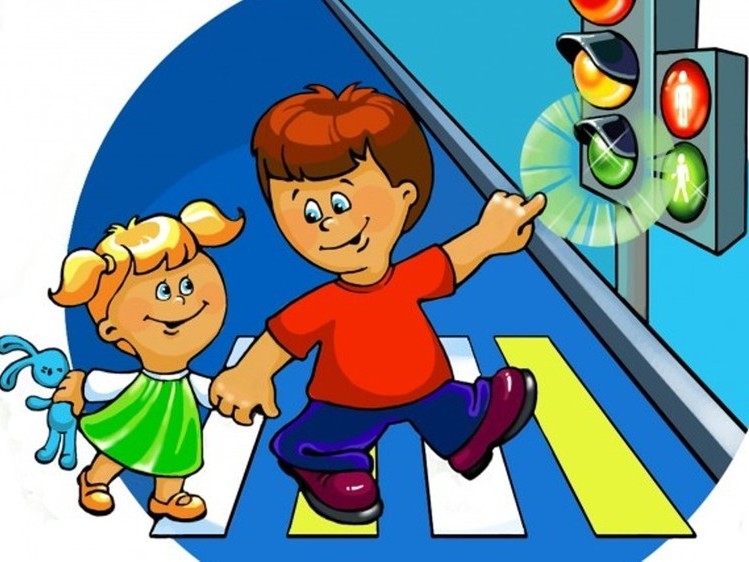 Дата:18.05.2018г.                                                                                                                                   Составила и провела:Матосян Марина Алексеевна,воспитательг. Сочи, 2018г.Цели и задачи: - Закрепить знания детей о светофоре, его сигналах;- систематизировать знания детей о дорожных знаках, об их значении;- закрепить знания о наземном и воздушном транспорте;- развивать наблюдательность, зрительную память;- развивать умение отвечать на вопросы полным ответом. Оборудование и материалы:Демонстрационный материал:Картинки с изображением улицы и различных ситуаций на дороге; картинки с изображением дорожных знаков.Предварительная работа:- проблемно-поисковая беседа «Наши друзья на дороге»;- рассматривание картинок:  дорожные знаки, светофор, транспорт;- рисование и аппликация: светофор, дорожные знаки;- подвижные и дидактические игры по ПДД.Ход занятия:Воспитатель: Здравствуйте, ребята! Сегодня я вас хочу пригласить в страну «Правил дорожного движения». Давайте закроем глазки и переместимся в эту страну. Открываем и что мы видим? Мы с вами гуляем по необычной стране, где много улиц. По улицам движутся разные машины, автобусы и никто друг другу не мешает. Это потому что есть правила поведения на дороге для машин и пешеходов. Чтобы сохранить свою жизнь мы должны строго соблюдать правила дорожного движения. А запомнить нам их поможет наш друг, который пригласил нас сегодня в гости. Но кто же он? Отгадайте загадку:Три разноцветных кругаМигают друг за другом.Светятся, моргают – Людям помогают. (Светофор)Дети: Светофор!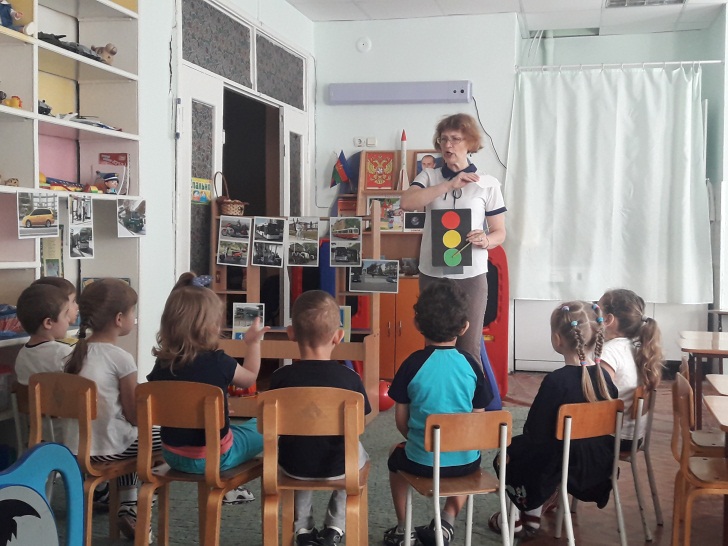 Воспитатель: Правильно. А зачем он нужен ребята? (Ответы детей) Сколько цветов у светофора? (Ответы детей).Воспитатель: Красный свет – самый строгий.                         Стой! Дороги дальше нет.                         Путь для всех закрыт.                         Желтый свет – предупреждение.                        Жди сигнала для движения.                        Зелёный свет – говорит:                       «Проходите, путь открыт!»Воспитатель: Дети, на какой свет светофора можно переходить дорогу? (Ответы детей)Воспитатель: Перед вами на столе лежат светофоры, расставьте, пожалуйста, правильно цвета (Дети подходят к столу, расставляют круги в определённом порядке). Воспитатель: Вы сделали всё правильно. Давайте немножко поиграем. Кто самый внимательный? Игра «Сигналы светофора».Воспитатель показывает сигнал светофора. На зеленый свет – дети шагают на месте, желтый – стоят на месте, красный – приседают.  Воспитатель: Молодцы! А еще светофор приготовил для вас загадки. У него есть помощники «Дорожные знаки». Вы слышали про них? (Ответы детей).Воспитатель: Итак, первая загадка.1. По полоскам чёрно-белымПешеход шагает смело.Кто из вас ребята знает,Знак о чём предупреждает?Дай машине тихий ход, здесь (Пешеходный переход).Воспитатель: Ребята, посмотрите внимательно на наши знаки и выберите знак «Пешеходный переход». Кто поможет? (Выходит ребёнок и выбирает соответствующий знак).Воспитатель: Этот знак показывает нам, где можно переходить дорогу.2. Ездят здесь одни машины,   Грозно их мелькают шины.У тебя велосипед?Значит стоп! Дороги нет!Воспитатель: Это знак называется движение на велосипедах запрещено (ребёнок выбирает этот знак). 3. В белом треугольникеС окаёмкой красной,Человечкам – школьникамОчень безопасно.Знают все нас светеБудьте осторожны,На дороге – дети.Воспитатель: О чём говорит этот знак? А где обычно ставят такие знаки? (Ответы детей). Воспитатель: Вот видите, сколько помощников у светофора. А сейчас мы с вами представим, что мы водители. Вы знаете кто это такие? (Ответы детей). Ну что, поехали!Физкультминутка «Едем, едем на машине».Едем, едем на машине,Нажимаем на педаль.Газ включаем -  выключаем.Пристально мы смотрим вдаль.Дворники считают капли.Вправо – влево – чистота.Волосы ерошит ветер.Мы шофёры хоть куда.Воспитатель: А сейчас давайте сядем за стол, и поможет зверятам добраться домой. У детей лист бумаги. На нём изображены: самокат, велосипед, машина, заяц (№2), хрюша (№3), каркуша №4). Необходимо провести стрелочку от зверя к транспортному средству (номер – цифры на одежде зверюшки, обозначает количество колёс у транспортного средства).  Воспитатель: Ребята, найдите знак, который разрешает кататься на велосипеде. Дети находят знак «Движение на велосипеде разрешено». Воспитатель: Когда-то очень давно люди передвигались на лошади, а сейчас существует разный транспорт. А какие виды транспорта вы знаете? (Наземный, воздушный, водный). Воспитатель: Какой транспорт относится к наземному? Водному? Воздушному? (Ответы детей).Воспитатель: А сейчас игра на внимание. Что лишнее?- Автобус, грузовик, вертолет, такси.- Корабль, лодка, трактор, плот.- Самолет, воздушный шар, яхта, вертолет.- Автомобиль, грузовик, электричка, автобус. (Ответы детей).Воспитатель: Молодцы, знаете виды транспорта. А теперь нам пора прощаться с нашим другом светофором и отправлять назад в детский сад. Мы много узнали о правилах дородного движения. Закрывайте глаза….. И мы снова в нашем детском саду.Воспитатель: Вам понравилось занятие? Что больше всего понравилось? С каким заданием сложнее всего было справиться?  (Ответы детей).Воспитатель: Ребята, я надеюсь, что вы всегда будете помнить правила дорожного движения. 